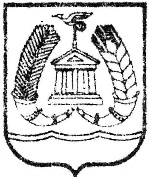 ГЛАВА ГАТЧИНСКОГО МУНИЦИПАЛЬНОГО РАЙОНАЛЕНИНГРАДСКОЙ ОБЛАСТИПОСТАНОВЛЕНИЕ         от  28 августа  2023 года                                                                  №  136О проведении публичных слушаний по проекту решения о предоставлении разрешения на условно разрешенный вид использования «Для размещения объектов торговли» для земельного участка с кадастровым номером 47:23:0306001:917, площадью 995 кв.м., расположенного по адресу: Ленинградская область, Гатчинский муниципальный район, Пудомягское сельское поселение, дер. Монделево, ул.Туманная, уч. № 54Рассмотрев заявление Трофимовой Анны Сергеевны  (далее - Инициатор публичных слушаний) по вопросу предоставления разрешения на условно разрешенный вид использования «Для размещения объектов торговли»,   с учетом положений Федерального закона  от 06.10.2003 № 131-ФЗ «Об общих принципах организации местного самоуправления в Российской Федерации», Градостроительного кодекса Российской Федерации, областного закона Ленинградской области от 24.06.2014 № 45-оз «О перераспределении полномочий в области градостроительной деятельности между органами государственной власти Ленинградской области и органами местного самоуправления Ленинградской области», приказа комитета градостроительной политики Ленинградской области от 28.12.2019 № 80 «Об утверждении Положения о предоставлении Комитетом градостроительной политики Ленинградской области разрешений на условно разрешенный вид использования земельных участков или объектов капитального строительства и признании утратившим силу приказа Комитета по архитектуре и градостроительству Ленинградской от 13 июня 2018 года № 39» (с изменениями от 09.04.2020 № 15, от 09.02.2021 № 9), Устава Гатчинского муниципального района, решения совета депутатов Гатчинского муниципального района от 21.09.2018 № 326 «Об утверждении Положения о проведении публичных слушаний, общественных обсуждений по вопросам градостроительной деятельности на территории Гатчинского муниципального района Ленинградской области», постановления администрации Гатчинского муниципального района от 31.03.2022 № 1099             «О Комиссии по подготовке проектов правил землепользования и застройки сельских поселений Гатчинского муниципального района» (с изменениями от 13.03.2023 № 810),ПОСТАНОВЛЯЮ:1. Провести 22.09.2023 в 16-00 собрание участников публичных слушаний по проекту решения о предоставлении разрешения на условно разрешенный вид использования «Для размещения объектов торговли» для земельного участка с кадастровым номером 47:23:0306001:917, площадью 995 кв.м., расположенного по адресу: Ленинградская область, Гатчинский муниципальный район, Пудомягское сельское поселение, дер. Монделево, ул.Туманная, уч. № 54 (приложение 1 к настоящему постановлению) (далее - Проект).2. Утвердить текст оповещения о начале публичных слушаний, согласно приложению 2 к настоящему постановлению.3. Поручить организацию публичных слушаний по Проекту Комиссии по подготовке проектов правил землепользования и застройки сельских поселений Гатчинского муниципального района (далее - Организатор публичных слушаний).4. Установить: 4.1. Публичные слушания по Проекту проводятся на территории муниципального образования «Пудомягское сельское поселение» Гатчинского муниципального района Ленинградской области;4.2. Дату, время и место проведения собрания участников публичных слушаний по Проекту – 22.09.2023 в 16-00 по адресу: Ленинградская область, Гатчинский район, пос. Лукаши, ул. Ижорская, д. 8, здание администрации Пудомягского сельского поселения;4.3.  Участниками публичных слушаний по Проекту являются граждане, постоянно проживающие в пределах территориальной зоны, в границах которой расположен земельный участок, в отношении которого подготовлен данный Проект, правообладатели находящихся в границах этой территориальной зоны земельных участков и (или) расположенных на них объектов капитального строительства, граждане, постоянно проживающие в границах земельных участков, прилегающих к земельному участку, в отношении которого подготовлен данный Проект, правообладатели таких земельных участков или расположенных на них объектов капитального строительства, а в случае, предусмотренном частью 3 статьи 39 Градостроительного кодекса Российской Федерации, также правообладатели земельных участков и объектов капитального строительства, подверженных риску негативного воздействия на окружающую среду в результате реализации данного Проекта (далее – участники публичных слушаний);4.4.  Участники публичных слушаний в целях идентификации представляют сведения о себе (фамилию, имя, отчество (при наличии), дату рождения, адрес места жительства (регистрации) - для физических лиц; наименование, основной государственный регистрационный номер, место нахождения и адрес - для юридических лиц) с приложением документов, подтверждающих такие сведения. Участники публичных слушаний, являющиеся правообладателями соответствующих земельных участков и (или) расположенных на них объектов капитального строительства и (или) помещений, являющихся частью указанных объектов капитального строительства, также представляют сведения соответственно о таких земельных участках, объектах капитального строительства, помещениях, являющихся частью указанных объектов капитального строительства, из Единого государственного реестра недвижимости и иные документы, устанавливающие или удостоверяющие их права на такие земельные участки, объекты капитального строительства, помещения, являющиеся частью указанных объектов капитального строительства.5. Уполномочить Организатора публичных слушаний:5.1. Разместить 05.09.2023  в газете «Гатчинская правда» оповещение о начале публичных слушаний не позднее чем за семь дней до дня размещения Проекта и информационных материалов к нему на официальном сайте Гатчинского муниципального района по адресу: http://radm.gtn.ru и на официальном сайте Пудомягского сельского поселения  по адресу: http://www.adm-pudomyagi.ru/ в сети «ИНТЕРНЕТ»;5.2. Обеспечить с 05.09.2023  распространение оповещения о начале публичных слушаний на информационных стендах, в местах массового скопления граждан, расположенных на территории, в отношении которой подготовлен Проект, и (или) в границах территориальных зон и (или) земельных участков, указанных в пункте 4.3. настоящего постановления; в здании администрации Пудомягского сельского поселения по адресу:  Ленинградская область, Гатчинский район, пос. Лукаши,     ул. Ижорская, д. 8;5.3. Обеспечить 12.09.2023  размещение Проекта и информационных материалов к нему на официальном сайте Гатчинского муниципального района по адресу: http://radm.gtn.ru и на официальном сайте Пудомягского сельского поселения  по адресу: http://www.adm-pudomyagi.ru/ в сети «ИНТЕРНЕТ»;5.4. Принимать предложения и замечания участников публичных слушаний, прошедших идентификацию, в письменной форме в период размещения Проекта и проведения экспозиции Проекта до 22.09.2023 по рабочим дням с режимом работы: понедельник - четверг с 10-00 до 13-00 и с 14-00 до 17-00, пятница с 10-00 до 13-00 и с 14-00 до 16-00 в Комитете строительства и градостроительного развития территорий администрации Гатчинского муниципального района по адресу: Ленинградская область, г.Гатчина, ул. Киргетова, д. 1, каб. 13, тел. 8(81371) 200-51;    в письменной или устной форме в ходе проведения собрания участников публичных слушаний; 5.5. Провести собрание участников публичных слушаний 22.09.2023 в 16-00 в здании администрации Пудомягского сельского поселения по адресу:  Ленинградская область, Гатчинский район, пос. Лукаши, ул. Ижорская, д. 8, в порядке, установленном Положением о проведении публичных слушаний, общественных обсуждений по вопросам градостроительной деятельности на территории Гатчинского муниципального района Ленинградской области, утвержденным решением совета депутатов Гатчинского муниципального района от 21.09.2018 № 326, и в соответствии с пунктом 4 настоящего постановления;5.6. Организатору публичных слушаний подготовить протокол публичных слушаний по Проекту в течении 3 рабочих дней со дня окончания приема предложений и замечаний по Проекту;5.7. Организатору публичных слушаний подготовить заключение о результатах публичных слушаний по Проекту в течении 5 рабочих дней со дня окончания приема предложений и замечаний по Проекту;5.8. Организатору публичных слушаний обеспечить в срок до 05.10.2023 опубликование  заключения о результатах публичных слушаний по Проекту в газете «Гатчинская правда», на официальном сайте Гатчинского муниципального района по адресу: http://radm.gtn.ru и на официальном сайте Пудомягского сельского поселения по адресу: http://www.adm-pudomyagi.ru/ в сети «ИНТЕРНЕТ».6. Рекомендовать Инициатору публичных слушаний открыть с 12.09.2023  экспозицию Проекта в здании администрации Пудомягского сельского поселения, по адресу: Ленинградская область, Гатчинский район, пос. Лукаши, ул. Ижорская,  д. 8.7. Поручить администрации Пудомягского сельского поселения (по согласованию):- проведение экспозиции Проекта в здании администрации Пудомягского сельского поселения по адресу:  Ленинградская область, Гатчинский район,           пос. Лукаши, ул. Ижорская, д. 8, с 12.09.2023 по 22.09.2023 по рабочим дням с режимом работы: понедельник - четверг с 10-00 до 13-00 и с 14-00 до 16-00, пятница с 10-00 до 13-00 и с 14-00 до 15-00;                                                                                                                                                                                                                                                                                                                                                                                                                                                                                                                                                                                                                                                                                                                                                                                                                                                                                                                                                                                                                                                                                                                                                                                                                                                                                                                                                                                                                                                                                                                                                                                                                                                                                                                                                                                                                                                                                                                                                                                                                                                                                                                                                                                                                                                                                                                                                                                                                                               - консультирование посетителей экспозиции Проекта посредством записи в книге (журнале) учета посетителей экспозиции в здании администрации Пудомягского сельского поселения по адресу:  Ленинградская область, Гатчинский район,  пос. Лукаши, ул. Ижорская, д. 8, с 12.09.2023 по 22.09.2023 по рабочим дням с режимом работы: понедельник - четверг с 10-00 до 13-00 и с 14-00 до 16-00, пятница с 10-00 до 13-00 и с 14-00 до 15-00.                                                                                                                                                                                                                                                                                                                                                                                                                                                                                                                                                                                                                                                                                                                                                                                                                                                                                                                                                                                                                                                                                                                                                                                                                                                                                                                                                                                                                                                                                                                                                                                                                                                                                                                                                                                                                                                                                                                                                                                                                                                                                                                                                                                                                                                                                                                                         8. Определить ответственным лицом по проведению публичных слушаний  заместителя председателя по градостроительному развитию территорий комитета строительства и градостроительного развития территорий администрации Гатчинского муниципального района Медведеву Н.С.9. Настоящее постановление вступает в силу со дня официального опубликования в газете «Гатчинская правда», подлежит размещению на официальном сайте Гатчинского муниципального района по адресу: http://radm.gtn.ru и на официальном сайте  Пудомягского сельского поселения  по адресу: http://www.adm-pudomyagi.ru/ в сети «ИНТЕРНЕТ».10. Контроль исполнения настоящего постановления возложить на заместителя главы администрации Гатчинского муниципального района по строительству и развитию инфраструктуры Абаренко Л.И.Глава Гатчинского муниципального района                                        В.А. Филоненко